Đề bài Tả cánh đồng lúa chín là một trong những đề bài văn tả cảnh quen thuộc cho các em học sinh lớp 5 làm quen, chuẩn bị cho môn Ngữ văn ở cấp THCS sẽ nâng cao kiến thức hơn. Vì vậy mà Đọc tài liệu đã sưu tầm cả hướng dẫn làm dàn ý tả cảnh cánh đồng lúa chín vào mùa gặt để các thầy cô, cùng các bậc phụ huynh có thể giúp con định hướng cách làm cho đề bài này.Đề bài: Tả cảnh cánh đồng lúa chín vào mùa gặt quê emLập dàn ý tả cánh đồng lúa chín vào mùa gặt 1. Mở bài:- Quê em là một vùng nông thôn yên bình có nhiều cảnh đẹp.- Em thích nhất là cánh đồng lúa chín đang bước vào mùa gặt.2. Thân bài:a) Trời chưa sáng hẳn:- Cánh đồng trải dài như tấm thảm nhung vàng mềm mại.- Làn sương mờ ảo chập chờn.- Những con đường nhỏ uốn cong như dải lụa, cỏ non ướt đẫm sương đêm.b) Mặt trời lên:- Cánh đồng hiện lên với tất cả vẻ đẹp của nó.- Màu vàng óng ả của lúa chín bao phủ trên các thửa ruộng.- Bông lúa cong oằn vì trĩu hạt.- Lá lúa chuyển sang màu úa.- Sóng lúa nhấp nhô khi làn gió lướt qua.- Mùi hương lúa chín thơm dịu dàng nhưng lại thúc vào lòng các bác nông dân rằng: phải nhanh gặt lúa về nhà.- Tiếng chim chiền chiên lảnh lót trên cao, sau đó lẩn vào trong từng hàng lúa.- Sáng sớm tinh mơ nhưng cánh đồng đã đông đúc người đi lại: người gặt, người bó, người chở lúa về, thấp thoáng những chiếc máy gặt tiên tiến ở những thửa lớn...- Ai cũng vui trước một vụ mùa bội thu, no ấm.3. Kết bài:- Em rất yêu cánh đồng làng ở quê em.- Em thầm biết ơn bố mẹ và biết ơn những người lao động đã tạo nên một vụ mùa thật thành công.Từ hướng dẫn làm dàn ý tả cảnh cánh đồng lúa chín ở trên, các thầy cô cùng các bậc phụ huynh sẽ liên hệ với thực tế cánh đồng lúa của làng quê mình để từ đó giúp các con hình thành nên những suy nghĩ về cách làm bài văn tả cánh đồng lúa chín vào mùa gặt thật hay.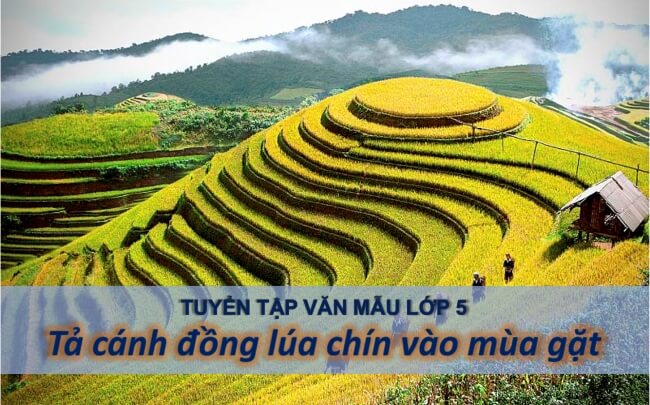 Thêm vào đó, Đọc tài liệu cũng sưu tầm một số bài văn mẫu hay tả cánh đồng lúa quê chín thật đẹp cho các con đọc, tham khảo để mở rộng vốn từ ngữ còn đang cần học hỏi của mình.Văn mẫu tả cánh đồng lúa chín vào mùa gặt lớp 5Bài mẫu 1Bài văn tả cảnh cánh đồng lúa chín ngắn nhấtMỗi năm vào dịp hè, em thường được bố mẹ đưa về quê để thăm ông bà. Trước nhà ông bà em là cả một cánh đồng lúa chín vàng. Đặc biệt là mỗi lần về đều là những ngày chuẩn bị gặt lúa. Những cây lúa có màu vàng óng trông thật đẹp.Khi về quê, em thích nhất là ra đồng vào những buổi chiều muộn. Lúc này, những ánh nắng đang dần buông xuống, trời trở nên mát hơn, những cơn gió mát rượi thổi vào cánh đồng lúa, làm cả cánh đồng lúa như những gợn sóng biển. Những cây lúa chín vàng, rung rung trước gió. Những hạt lúa vàng óng, xếp san sát nhau, trong rất thẳng hàng.Những cây lúa như đang uốn cong mình để có thể đỡ những hạt lúa ở phía trên ngọn, trông như người mẹ đang cõng những đứa con trên vai, một cách nhọc nhằn. Không chỉ vậy, mỗi khi có gió thoảng qua, cánh đồng lại đem về một mùi hương lúa mới thơm ngát. Em rất thích ngửi mùi của lúa, đó là mùi của đồng cỏ, một điều mà em không bao giờ có thể cảm nhận được khi ở thành phố.Không những thế, cánh đồng còn là nơi trú ẩn của những chú châu chấu và những chú cá nhỏ. Mỗi lần về em thường được các anh dẫn đi bắt cá. Và thật là đáng tiếc nếu không được ngắm nhìn những cảnh tượng này. Vào buổi sáng, khi những tia nắng đầu tiên rọi xuống, cả cánh đồng trở nên đầy màu sắc, đó là màu vàng của nắng, của lúa và cả của những bác nông dân ra đồng.Những chú trâu thì thong dong gặm cỏ, những cánh diều thì bay lượn thỏa thích trong gió. Màu vàng óng của những bông lúa trĩu hạt và của ánh nắng ban mai đã tạo nên một khung cảnh thiên nhiên làng quê đầy thơ mộng và đáng khắc ghi. Em yêu cánh đồng của quê em. Sang năm nhất định em sẽ lại về để thăm ông bà và cả cánh đồng thân thương nữa.>>Xem thêm: Văn mẫu tả cánh đồng buổi sáng sớmBài mẫu 2Tả cánh đồng lúa chín quê emSáng sớm tinh mơ, em cùng mẹ đi thăm đồng, đường làng chưa có một dấu chân qua. Cánh đồng lúa chín như tấm thảm nhung óng ánh, chúng đã níu chân em dừng lại. Em đã nhận ra vẻ đẹp của đồng lúa đang sắp sửa vào mùa.Cánh đồng hiện lên với tất cả nét đẹp giản dị của nó trong ánh mặt trời. Hàng ngàn bông lúa vàng tươi, chắc nịch, cong oằn, ngả đầu vào nhau như muốn nói một điều: Ngày mùa đến rồi đấy! Từ trong biển lá đã ngả sang màu úa ngát dậy một mùi hương ngây ngất. Mùi hương của cỏ hoa, đồng nội, mùi hương lúa mới. Trên đầu ngọn lúa, sương treo lóng lánh như kim cương. Một vài giọt sương tung tăng nhảy nhót trên kẽ lá rồi tan dần theo hơi ấm mặt trời.Làn gió nhẹ thoảng qua, những bông lúa nhẹ nhàng mấp máy. Sóng lúa nhấp nhô như gợn sóng vỗ bờ. Mặt trời lên cao dần, ánh nắng óng ả lọt xuống lòng đất. Từng đàn bướm là là chao lượn trên ngọn lúa. Tất cả đượm một màu vàng trù phú, đầm ấm lạ lùng. Xa xa, thấp thoáng bóng người đi tháo nước, be bờ. Hơi thở của đất trời, hơi nước thơm thơm, man mác thật đặc trưng của đồng quê.Cánh đồng lúa ửng lên một màu vàng xuộm, nắng ngả màu vàng hoe. Từng dòng người đổ ra đồng gặt hái, nón trắng nhấp nhô trên các thửa ruộng ven bờ. Tiếng nói chuyện rầm rì, tiếng gọi nhau í ới. Ai cũng rạng rỡ nụ cười trước cảnh vụ mùa no ấm. Đâu đó, tiếng hót lảnh lót của con chim chiền chiện. Chúng lượn vòng trên cánh đồng rồi bay lên trên vòm trời xanh trong và cao vút.Em yêu cánh đồng này lắm. Nơi ấy có bao bàn tay lao động của con người, họ không ngần ngại nắng mưa, vất vả. Họ luôn cấy trồng, luôn gieo hạt giống cho mùa sau.Bài mẫu 3Tả cánh đồng lúa chín vào mùa gặtCuối thu mặt trời còn ngủ nướng, không khí mát ẩm hơi sương. Khi vạt lá hoa mắc cỡ vẫn còn xếp, những bông hoa dại còn vương đầy giọt sương li ti trên cánh, đường làng đã bận rộn với tiếng chân người đi, tiếng nói chuyện, tiếng gọi nhau tíu tít.Quê em đã vào mùa. Khuôn mặt mọi người đều lộ ve hân hoan, báo hiệu một mùa thu hoạch cao. Khi tất cả đã được chuẩn bị xong thì cùng là lúc mặt trời hé những tia nắng mai vàng óng như những hạt lúa to và nặng. Ngoài đồng, mỗi người một việc. Các cô nón lá có, khăn quân dầu cỏ, tay liềm thoăn thoắt cắt từng bó lúa rồi chất đông phía sau. Các bà lần lượt ôm từng bó lúa theo sức của mình đến bồ. Bồ đập lúa thật đơn giản nhưng rất đúng kĩ thuật. Các bác các chú vung từng bó lên cao rồi đập xuống chiếc vỉ được đan bằng nứa. Những hạt thóc vung vãi tứ phía, va vào tấm phên quây tròn xoay quanh rồi ngoan ngoãn nằm vào phần hộc bên dưới. Những công việc này đều điền ra đồng loạt trên khắp các cánh đồng như buổi đồng diễn thể dục ở trường em.Nắng rọi qua ngọn cây, các chị thoăn thoắt gánh lúa về sân phơi. Dưới ruộng, từng gốc rạ trơ ra như mỉm cười với khoảng không gian khoáng đãng về sự đóng góp của mình. Vài chú chim từ trên cây vội sà xuống, ríu rít gọi nhau đi nhặt thóc rơi. Đôi chó nhà ai rượt đuổi nhau trên cánh đồng ruộng. Đàn cò đánh nhịp, điểm trắng trên mảng trời xanh.Cánh đồng cuối thu thật bình yên và đẹp lạ thường. Noi nơi, một màu vàng giăng kín. Màu vàng ngời trong ánh mắt lạc quan, sáng trên gương mặt hân hoan, tràn ngập hạnh phúc.Bài mẫu 4Tả cánh đồng lúa chín quê em vào mùa gặtSáng nay em thức giấc sớm hơn thường nhật bởi những âm thanh rộn rã của thôn quê đang vào mùa gặt. Cả cánh đồng vàng rộm cũng bừng tỉnh dưới những tia nắng đầu tiên của một ngày hè oi ả với cái mùi ẩm ẩm, nồng nồng, dằm dặm mà có lẽ lũ bạn nội thành của em chẳng bao giờ cảm nhận được.Các bà, các mẹ, các chị từng nhóm, từng nhóm vừa chuyện trò rôm rả vừa rảo buớc ra phía cánh đồng. Sáng sớm mùa hè nên mặt trời cũng dậy sớm hơn, chim chóc cũng rời tổ từ mờ sáng tìm mồi, cả cánh đồng lúa thì nặng nề đong đưa trong làn gió nhẹ. Cây nào cây nấy uốn cong cong chiếc móc câu với bao nhiêu là hạt thóc tròn mây mẩy, hứa hẹn một vụ mùa thóc lúa đầy kho.Hôm nay mẹ cho em cùng theo ra đồng, mẹ bảo: cho con gái thử cảm nhận những nhọc nhằn của người nông dân ra sao, để trông đó mà gắng học hành! Vậy là lần đầu tiên một con bé vốn vẫn được cưng chiều cầm tới chiếc liềm và thử những nhát cắt đầu tiên. Lần đầu tiên khuôn mặt mình được áp lại gần những cây lúa đến thế! Chao ôi là thú vị! Nhìn kĩ hơn những hạt thóc vẫn cho mình gạo ăn hàng ngày, chúng tròn căng như sắp phả tung ra chiếc áo nhiều gân với chi chít những lông tơ, hạt chen hạt như một đại gia đình đua nhau đi trẩy hội. Mà đúng là hội thật đó! Hôm nay chúng sẽ được những người nông dân gặt về kho, phơi dưới nắng vàng và chẳng bao lâu nữa chúng sẽ được làm những bông hoa trắng nở bung, thơm dẻo. Trông mẹ thoăn thoắt cánh tay gặt sao mà dễ quá vậy, mình thì mướt mồ hôi mà chẳng được bao nhiêu. Chốc chốc lại vươn vai ngó nghiêng xung quanh hàng xóm, thấy ai cũng lom khom, cần mẫn. Những đốm áo màu thấp thoáng đây đó trên cánh đồng trải dài một màu vàng trù phú. Mỗi đợt gió tràn tới, cá biển vàng đỏ lại ào lên rì rào như đang kể cho nhau nghe câu chuyện cuối mùa thu hoạch.Lúa gợn lên từng đợt như mời gọi những chú chim sẻ, chim chiền chiện sà xuống nhặt những hạt thóc rơi vãi. Chúng vui vẻ nhảy nhót trên bờ ruộng xanh mướt cỏ như những đường kẻ trên chiếc ô bàn cờ khổng lồ mà thiên nhiên đã tạo ra một sự phối màu rất ăn ý.Có lẽ những hoạt động nhà nông thế này chính là ví dụ rõ ràng mà gần gũi cho đời sống làng xã mà trước nay em vẫn được nghe nhắc đến trong những bài giảng ở trường. Một cảm giác thân quen mà nếu sống trong thành thị sẽ chẳng bao giờ thấy được.  Tuy chẳng phải một nhà mà ai nấy nói chuyện với qua từng khoảnh ruộng như thể anh em một nhà vậy! Từ những chuyện con trâu cái cày cho tới chuyện ông Ba-ma gì đó là tổng thống da màu đầu tiên của nước Mỹ... Tất cả đều rộn ràng như một khúc nhạc ngẫu hứng làm mọi người quên đi cái oi ả của buổi trưa hè trên cánh đồng đang trong mùa gặt.Cả không gian thoảng mùi thơm dịu mát của lúa mới, mùi ngai ngái cũa thân và lá lúa; Đó là mùi của quê hương, mùi của một thế giới những người lao động lam lũ mà vinh quang.Nếu một lần ghé qua một vùng quê, bạn hãy nán lại bên một khoảnh ruộng và thử cảm nhận chút hương của hương đồng gió nội, để rầm rì đọc lại những câu ca “Ai ơi bưng bát cơm đầy, dẻo thơm một hạt đắng cay muôn phần”, và để cảm nhận rõ hơn cuộc sống muôn màu.***Với những bài văn mẫu tả cánh đồng lúa chín vào mùa gặt hay ở trên, hi vọng các em học sinh sẽ có những bài văn thật hay, giàu cảm xúc và đạt được điểm cao.